				บันทึกข้อความ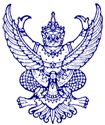 ส่วนราชการ  งานการเจ้าหน้าที่  สำนักปลัด  เทศบาลตำบลหนองปล่องที่   บร 57201/         วันที่      4       เดือน          กุมภาพันธ์      พ.ศ.2564เรื่อง  แบบรายงานสรุปผลการบันทึกจำนวนประชาชนผู้มาใช้บริการ  ณ จุดบริการเทศบาศบาล  เรียน  นายกเทศมนตรีตำบลหนองปล่อง	ด้วยงานการเจ้าหน้าที่ สำนักปลัดฯ ได้สรุปแบบรายงานผลการบันทึกจำนวนประชาชนผู้มาใช้บริการ  ณ จุดบริการ  เพื่อนำข้อมูลไปใช้ในการปรับปรุงคุณภาพการบริการ  ให้มีประสิทธิภาพและดียิ่งขึ้น ประจำเดือน  มกราคม 2564  ตามตารางแบบบันทึกจำนวนการให้บริหารประชาชน ดังนี้จึงเรียนมาเพื่อโปรดทราบ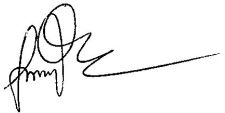 (นายสุประพัฒน์    มีแย้มภักดิ์)เจ้าพนักงานธุรการชำนาญงาน				บันทึกข้อความส่วนราชการ  งานการเจ้าหน้าที่  สำนักปลัด  เทศบาลตำบลหนองปล่องที่   บร 57201/         วันที่       5      เดือน          มีนาคม       พ.ศ.2564เรื่อง  แบบรายงานสรุปผลการบันทึกจำนวนประชาชนผู้มาใช้บริการ  ณ จุดบริการเทศบาศบาล  เรียน  นายกเทศมนตรีตำบลหนองปล่อง	ด้วยงานการเจ้าหน้าที่ สำนักปลัดฯ ได้สรุปแบบรายงานผลการบันทึกจำนวนประชาชนผู้มาใช้บริการ  ณ จุดบริการ  เพื่อนำข้อมูลไปใช้ในการปรับปรุงคุณภาพการบริการ  ให้มีประสิทธิภาพและดียิ่งขึ้น ประจำเดือน  กุมภาพันธ์  2564  ตามตารางแบบบันทึกจำนวนการให้บริหารประชาชน ดังนี้จึงเรียนมาเพื่อโปรดทราบ(นายสุประพัฒน์    มีแย้มภักดิ์)เจ้าพนักงานธุรการชำนาญงาน				บันทึกข้อความส่วนราชการ  งานการเจ้าหน้าที่  สำนักปลัด  เทศบาลตำบลหนองปล่องที่   บร 57201/         วันที่         5    เดือน          เมษายน       พ.ศ.2564เรื่อง  แบบรายงานสรุปผลการบันทึกจำนวนประชาชนผู้มาใช้บริการ  ณ จุดบริการเทศบาศบาล  เรียน  นายกเทศมนตรีตำบลหนองปล่อง	ด้วยงานการเจ้าหน้าที่ สำนักปลัดฯ ได้สรุปแบบรายงานผลการบันทึกจำนวนประชาชนผู้มาใช้บริการ  ณ จุดบริการ  เพื่อนำข้อมูลไปใช้ในการปรับปรุงคุณภาพการบริการ  ให้มีประสิทธิภาพและดียิ่งขึ้น ประจำเดือน  มีนาคม2564  ตามตารางแบบบันทึกจำนวนการให้บริหารประชาชน ดังนี้จึงเรียนมาเพื่อโปรดทราบ(นายสุประพัฒน์    มีแย้มภักดิ์)เจ้าพนักงานธุรการชำนาญงาน				บันทึกข้อความส่วนราชการ  งานการเจ้าหน้าที่  สำนักปลัด  เทศบาลตำบลหนองปล่องที่   บร 57201/         วันที่     3        เดือน          พฤษภาคม      พ.ศ.2564เรื่อง  แบบรายงานสรุปผลการบันทึกจำนวนประชาชนผู้มาใช้บริการ  ณ จุดบริการเทศบาศบาล  เรียน  นายกเทศมนตรีตำบลหนองปล่อง	ด้วยงานการเจ้าหน้าที่ สำนักปลัดฯ ได้สรุปแบบรายงานผลการบันทึกจำนวนประชาชนผู้มาใช้บริการ  ณ จุดบริการ  เพื่อนำข้อมูลไปใช้ในการปรับปรุงคุณภาพการบริการ  ให้มีประสิทธิภาพและดียิ่งขึ้น ประจำเดือน เมษายน2564  ตามตารางแบบบันทึกจำนวนการให้บริหารประชาชน ดังนี้จึงเรียนมาเพื่อโปรดทราบ(นายสุประพัฒน์    มีแย้มภักดิ์)เจ้าพนักงานธุรการชำนาญงาน				บันทึกข้อความส่วนราชการ  งานการเจ้าหน้าที่  สำนักปลัด  เทศบาลตำบลหนองปล่องที่   บร 57201/         วันที่             เดือน      3   มิถุนายน       พ.ศ.2564เรื่อง  แบบรายงานสรุปผลการบันทึกจำนวนประชาชนผู้มาใช้บริการ  ณ จุดบริการเทศบาศบาล  เรียน  นายกเทศมนตรีตำบลหนองปล่อง	ด้วยงานการเจ้าหน้าที่ สำนักปลัดฯ ได้สรุปแบบรายงานผลการบันทึกจำนวนประชาชนผู้มาใช้บริการ  ณ จุดบริการ  เพื่อนำข้อมูลไปใช้ในการปรับปรุงคุณภาพการบริการ  ให้มีประสิทธิภาพและดียิ่งขึ้น ประจำเดือน  พฤษภาคม 2564  ตามตารางแบบบันทึกจำนวนการให้บริหารประชาชน ดังนี้จึงเรียนมาเพื่อโปรดทราบ(นายสุประพัฒน์    มีแย้มภักดิ์)เจ้าพนักงานธุรการชำนาญงานวัน เดือน ปีกองงานเรื่องจำนวน(ราย)หมายเหตุมกราคม 2564สำนักปลัดการแจ้งเหตุอื่น ๆ2กองคลัง-การติดต่อสอบถามการเสียภาษี-อื่น ๆ305กองช่างแจ้งการตรวจสอบ ชี้แนวเขต7กองการศึกษาศูนย์พัฒนาเด็กเล็กอื่น ๆ21กองสวัสดิการการจ่ายเบี้ยยังชีพสำรวจอื่นผู้สูงอายุ    15     คนผู้พิการ      10  คนเอดส์   -เงินอุดหนุนเด็กแรกเกิด  15     คนรวมรวมรวม105วัน เดือน ปีกองงานเรื่องจำนวน(ราย)หมายเหตุกุมภาพันธ์2564สำนักปลัดการแจ้งเหตุอื่น ๆบริการน้ำ123กองคลัง-การติดต่อสอบถามการเสียภาษี-อื่น ๆ514กองช่างแจ้งการตรวจสอบ ชี้แนวเขต4กองการศึกษาศูนย์พัฒนาเด็กเล็กอื่น ๆ21กองสวัสดิการการจ่ายเบี้ยยังชีพสำรวจอื่นผู้สูงอายุ    16ผู้พิการ       8   คนเอดส์    -เงินอุดหนุนเด็กแรกเกิด     12    คนรวมรวมรวม120วัน เดือน ปีกองงานเรื่องจำนวน(ราย)หมายเหตุมีนาคม 2564สำนักปลัดการแจ้งเหตุอื่น ๆ2กองคลัง-การติดต่อสอบถามการเสียภาษี-อื่น ๆ345กองช่างแจ้งการตรวจสอบ ชี้แนวเขต2กองการศึกษาศูนย์พัฒนาเด็กเล็กอื่น ๆ11กองสวัสดิการการจ่ายเบี้ยยังชีพสำรวจอื่นผู้สูงอายุ    13   คนผู้พิการ    15    คนเอดส์    -เงินอุดหนุนเด็กแรกเกิด    17     คนรวมรวมรวม99วัน เดือน ปีกองงานเรื่องจำนวน(ราย)หมายเหตุพฤษภาคม 2564สำนักปลัดการแจ้งเหตุอื่น ๆ3กองคลัง-การติดต่อสอบถามการเสียภาษี-อื่น ๆ135กองช่างแจ้งการตรวจสอบ ชี้แนวเขต3กองการศึกษาศูนย์พัฒนาเด็กเล็กอื่น ๆ24กองสวัสดิการการจ่ายเบี้ยยังชีพสำรวจอื่นผู้สูงอายุผู้พิการเอดส์เงินอุดหนุนเด็กแรกเกิดรวมรวมรวม108วัน เดือน ปีกองงานเรื่องจำนวน(ราย)หมายเหตุพฤษภาคม2564สำนักปลัดการแจ้งเหตุอื่น ๆ1กองคลัง-การติดต่อสอบถามการเสียภาษี-อื่น ๆ256กองช่างแจ้งการตรวจสอบ ชี้แนวเขต5กองการศึกษาศูนย์พัฒนาเด็กเล็กอื่น ๆ28กองสวัสดิการการจ่ายเบี้ยยังชีพสำรวจอื่นผู้สูงอายุ    17    คนผู้พิการ      15  คนเอดส์     -    คนเงินอุดหนุนเด็กแรกเกิด            16  คน    รวมรวมรวม113